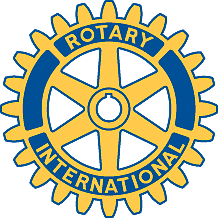 Rotary Club of Carleton Place and Mississippi Mills       Meeting of September 25th, 2017Attendees: Eric, Al, Brenda, Mike, Marion, Mike B, Bernie, David, Kathy, Ernie, Deb, TeresaOh Canada, Prayer, Happy DollarsChase the Ace - ticket 443 pulled and again it was David's. He pulled the 5 of clubs. Pot is now worth $303.50Treasurers Report - Budget discussedSecretary report - noneTrail maintenance on hold 'til cooler weather.New trail signs are up - Thanks Mike !!!!Womens Fair - We are still looking for sponsors.The banner is at the printers. Thanks David.Meeting to be held at C21, 7 pm on Thurs Sep 28 / 17.Silent Auction Item for the District Conference - A jug of Maple Syrup was proposed. David motioned, Eric 2nded, and all in favour – passed. Ernie and Brenda will be attending.Teresa gave a short report on the kick off for the snow suit fund.We now have a venue for the rose campaign.........40 George St in Carleton Place. Thanks Brenda and Ernie...3 people still owe dues, you know who you are.We have speakers scheduled for Oct 16 / 17 meeting, they are from the Textile Museum.We need to take a special interest in who has not been able to come to meetings. Mike will follow up.Meeting adjourned.P.S. new meeting place for Mon Oct 2nd.  The Grand Hotel. Hope to see you all there.